Fragebogen bitte ausgefüllt an info@tsune.eu schicken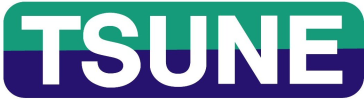 KundeStraße		PLZ / Stadt		Ansprechpartner		Email		Telefon		Händler / VertreterStraße		PLZ / Stadt		Ansprechpartner		Email		Telefon		AnwendungsfälleAnwendungsfälleAnwendungsfälleAnwendungsfälleAnwendungsfälleAnwendungsfälleFall 1Fall 1Fall 2Fall 2Fall 3Fall 3AbmessungenAbmessungenVollmaterial rundVollmaterial rundVollmaterial eckigVollmaterial eckigRohr rundRohr eckigAusgangslängeAusgangslängeBundabmessungBundabmessungMaterialMaterialAlu, Stahl, Cu etcAlu, Stahl, Cu etcWerkstoffnummerWerkstoffnummerAbschnittAbschnittLängeToleranzMengeMengeStückzahl / JahrStückzahl / JahrStückzahl / SchichtStückzahl / SchichtStückzahl / StundeStückzahl / StundeArbeitszeit / SchichtArbeitszeit / SchichtArbeitswochen / JahrArbeitswochen / JahrBemerkungenBemerkungenOberflächeSchmiermittelSchmiermittel